MARKING SCHEMECHEMISTRY PAPER 2ARISE AND SHINE TRIAL 1 EXAMMarch/April-20201.(a)(i) Fractional distillation √1	Any two     (ii) Molecular mass	1mk each           - density          - Boiling points(b)(i). C3H6 √1(ii). Shake a sample with bromine water √1,C3H8 do not decolourize√1 C3H6 decolourize √1 OR use acidified potassium permanganate C3H8 do not decolourize C3H6 decolourize (Reject chlorine)Or Burn a sample of C3H8-burns with a non-luminous flame C3H6-burns with a luminous flame Or Use acidified potassium dichromate-C3H8 do not decolourize-C3H6decolourize(d)(i). Ethanol √1/C2H5OH /CH3CH2OH √1(ii). slightly soluble in water/insoluble in water(d). Name-polythene/polyethen √1Disadvantage-it is non-biodegradable poisonous gases when burn√ (Any one)2.(a). Name the method that can be used to obtain pure iron (III) chloride from a mixture of iron (III) chloride and sodium chloride (1mark)Sublimation √1(b). A student was provided with a mixture of sunflower flour, common salt and a red dye.  The characteristics of the three substances in the mixture are given in the able below.The student was provided with ethanol and any other materials needed.  Describe how the student can be separate the mixture into its three components. (3 marks)Add ethanol √½ Filter √½ Evaporate √½ Add water √½ Filter √½ Evaporate ½ (c) The diagram shows part of the periodic table.  The letters do not represent the actual symbols of the elements.  Use the diagram to answer the questions that follow.(i). - W has a shorter atomic radius than X √1- W accepts electrons more readily than X√1- W has less energy levels than X- W has less screening effects than X 	Any two(ii). – R has a higher m.p than √T.R has a giant metallic structure while T has a molecular structure/R has metallic bonds while R has eak√1 van der waals forces(iii). –ZW2 √1 penalize use of equation(iv). (v). 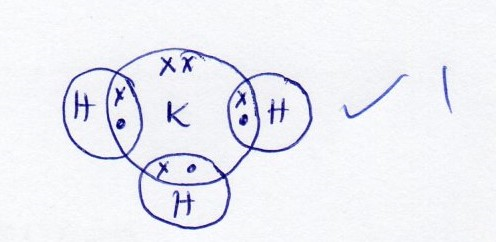 Q/He √1N/A √13(a). Purify to remove impurities ½ √,bubble through ½ √ NaOH/KOH to remove CO2,rduce the ½ √temp,to remove water vapor compress to liquefy the residual air, then fractional distillation to obtain oxygen at -180oCconcentrated sulphuric (vi) acid √1 SO2(aq) + H2SO4(l)                                   H2S2O7(l) √1c). (i). Platinum √1    (ii). It is cheap/cheaper √½            Not easily poisoned/action stopped by impurities ½ (d). Turns from blue to white.  Forms white powder sulphuric (VI)√1 acid dehydrates copper (II) sulphate crystals/remove water of crystallization.e). It is less volatile √1(f). Manufacture of sulphate fertilizer/superphosphate fertilizer/production of Ray on making dyes/used in car batteries/As an electroly manufacture of sosaples detergents/cleaning of metals manufacture of pain HCL/HNO3,Oleum.  As a drying agent, as adehydrating agent/manufacture of nylon AL2SO4/ALCOH3/sulphate drugs, pigments Any four ½ each4(a). Energy change that occurs when one mole of a substance is completely burnt in oxygen √1(b). The energy changes in converting reactants to √1Products is the same regardless of the path in which the chemical changed occurs∆HC(Graphite) = 	- 393kJ mol-1∆HC(H2(g)) =	-286kJ mol-1∆H(a). 3C(s) + H2(g)  C3H8(g) √1(II)3C(s)+4H2(g)                              AH3           C3H8         1√  +   AH2         +        2O2                           AH ∆H1 3O2  3CO2 +4H2O          5O2 + AH (iii). ∆H4 = ∆H1 + ∆H2-∆H3 √1 		∆H4=-879-1144+1√104=(-393x3) + (4x-286)+-(-104)		∆H4=-1919kJmol-1						Penalize ½ for wrong missing unit(d). - Availability       - Safety                   Any onee). Dil HNO3 andHCl√1 ionize fully in water while ethanoic acid partially ionizes√15.(a). It is a solution which cannot dissolve any more solute at a particular temperature √1(b)(i) I-24g/100g of water √1        II-  mass dissolved=62g ½ mass of undissolved =80-62=18g√1/2 c). RFM of KNO3 = 39+14+16x3                               =101 √½ Mole of KNO3 at 18oc = 24 √½ =0.2376√ ½ moles                                        101Molarity = no of moles x1000 = 0.2376 √1/2 x 1000√1/2                      Volume                                   100                                                                   =2.376MKNO3 √1/2 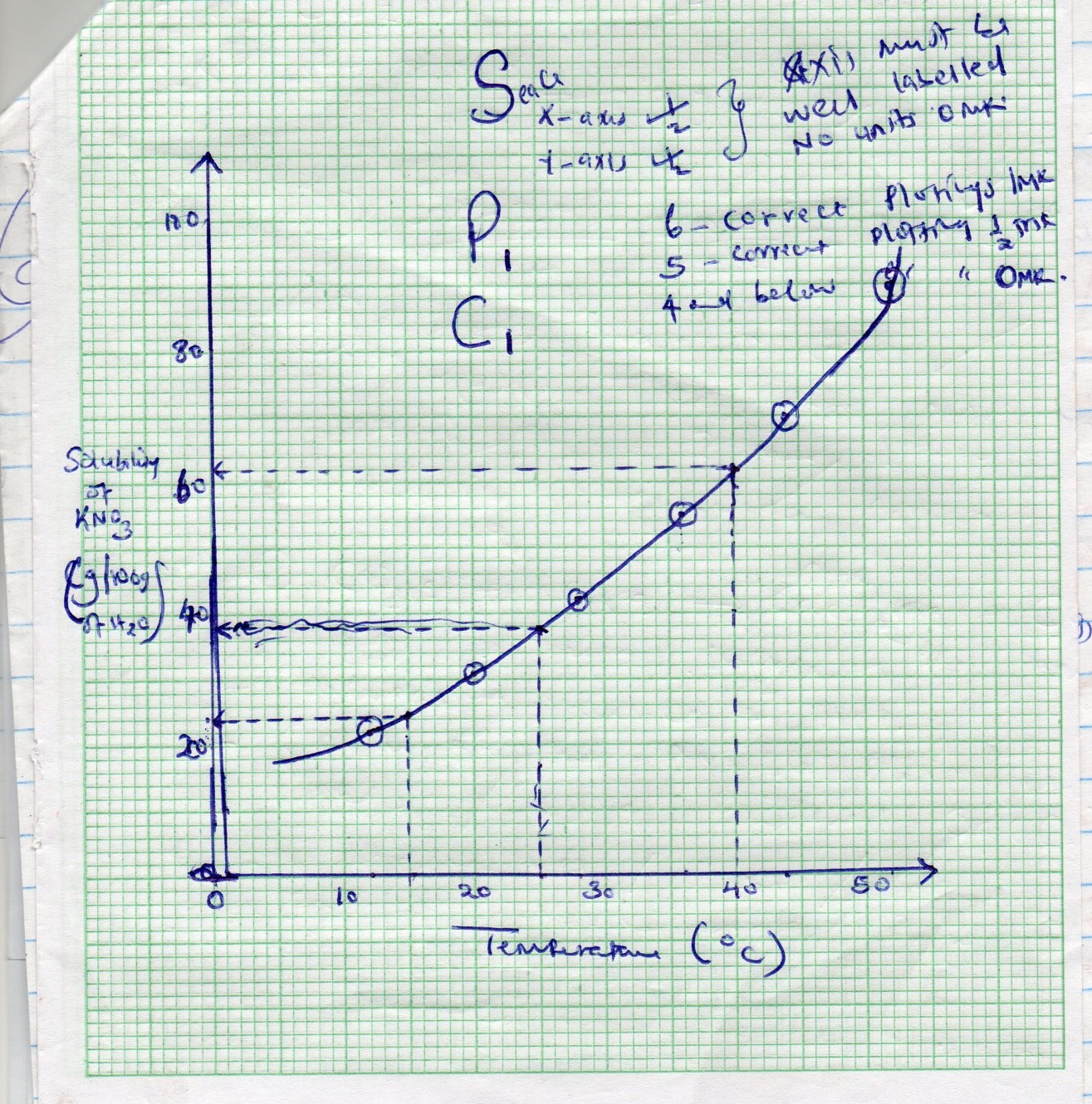 6(a)(i)  - preservative √½ Add taste/flavor√ ½ (ii). Effervescence occur √1CO2 was dissolved under pressure √1(iii). - H2CO3 √1  penalize fully for an equation(b)(i). 2zn(NO3)2(s)                 2ZnO(s) + 4NO2(g) + O2(g) penalize √½ for wrong /missing state                                                  Symbols(ii). 5.76 x =0.03 √½       188.5Moles of NO2 = 4 x0.03 = 0.06√ ½                                2Moles of oxygen = 0.03 – 0.15√ ½                                        2Total moles = (0.06 + 0.015) √½  = 0.075Volume of gases = 0.075 √½ x 24 = 1.8dm3 penalize √½ for wrong or missing unitsc)(i). White solid √1 turns yellow on heatingthe yellow √1 solid turns grey because zinc oxide is reduce to √1 zinc(ii). ZnO(s) + CO(g)           Zn(s) + CO2(g) –penalize √½ for missing/wrong state symbolsPenalize fully if equation is not balanced7(a)(i) O2- √1(ii). CuCO3  √1,  ZnSO4 √1(b) Ba2+(aq) + SO42-(aq)         BaSO4(s)  penalize a chemical                                                            Penalize √½ for missing wrong st. symbolsc). - solution change from blue to colourless/fede√1    - a brown  solid is formed √1 mg dissolves     - discharged of Cu2+ because Mg displaced √1Cu2+ from the solution     - Apparatus become worn √½ is exothermic/heat given outd)(i) Add excess PbO to √½ the HNO3 and filter √½ add soluble sulphate /sulphuric acid to the filtrate.  Filter to obtain PbSO4(s) then dry the residue between filter paperse)(i) determine mpt – if its pure mpt is sharpSubstanceSolubility in waterSolubility in ethanolSunflower flourInsolubleInsolubleCommon saltSolubleInsolubleSolid red dyesolublesolubleQRK√1VWZXYN